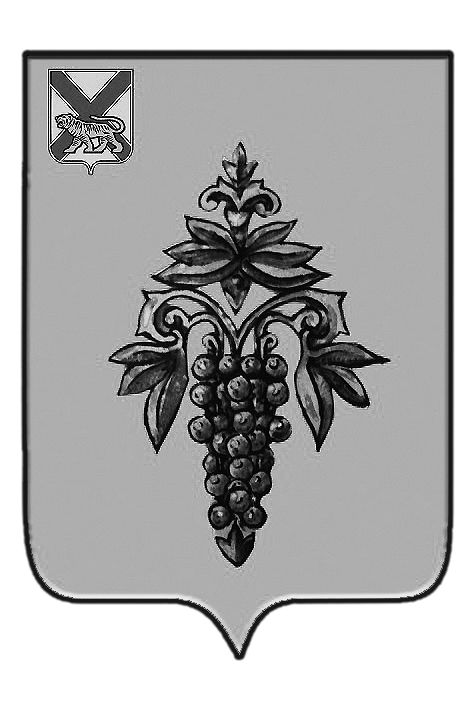 ДУМА ЧУГУЕВСКОГО МУНИЦИПАЛЬНОГО ОКРУГА Р  Е  Ш  Е  Н  И  Е	В соответствии с Гражданским кодексом Российской Федерации, Федеральным законом от 06 октября 2003 года № 131 – ФЗ «Об общих принципах организации местного самоуправления в Российской Федерации», Законом Приморского края от 16 сентября 2019 года №570-КЗ «О Чугуевском муниципальном округе», Дума Чугуевского муниципального округаРЕШИЛА:	1. Ликвидировать Думу Чугуевского муниципального района (ОГРН1052500603825, ИНН2534006010).	2. Назначить ликвидатором Думы Чугуевского муниципального района – Буторину Ларису Петровну.	3. Ликвидатору осуществить в соответствии с законодательством Российской Федерации  юридические и организационные мероприятия, связанные с ликвидацией Думы Чугуевского муниципального района, в порядке и сроки, установленные законодательством  Российской Федерации, согласно   плана мероприятий по ликвидации Думы Чугуевского муниципального района (прилагается).4. Опубликовать настоящее решение в Чугуевской районной газете «Наше время» и разместить на официальном сайте Чугуевского муниципального округа.Председатель ДумыЧугуевского муниципального округа						Е.В.ПачковОт 23.03.2020г. №  10  О ликвидации Думы Чугуевского муниципального районаО ликвидации Думы Чугуевского муниципального районаиложение Приложениек решению Думы Чугуевского муниципального округаот «23» марта 2020г. № 10План мероприятийпо ликвидации Думы Чугуевского муниципального района